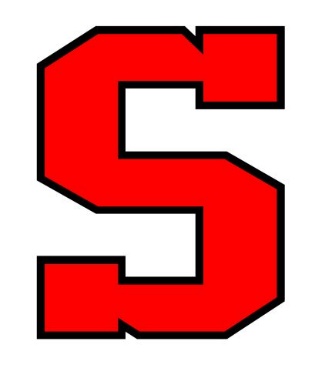 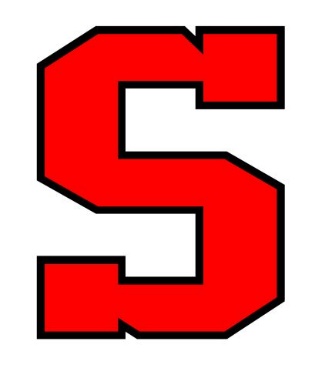 GIRLS BASKETBALL2021-22Head Coach – Ashley FadleyDay		Date		Opponent		Location         Time		DepartThu.		Dec. 9 		Allegany		Home		6:00/7:30Sat.		Dec. 11	Elkins			Home		3:00/4:30Mon.		Dec. 13	Fort Hill		Home		6:00/7:30Thu.		Dec. 16	Bishop Walsh		Home		7:00Sat.		Dec. 18	Linden Hall (PA)	Gettysburg	2:30		10amTue.		Dec. 28	=Lewis County Tourney=		2:00		Wed.		Dec. 29	  vs. Liberty Harrison/Lewis Co.	4:00		Thu. 		Jan. 6		Northern		Away		6:00/7:30	4:45Sat. 		Jan. 8		Goretti			Home		3:00Mon.		Jan. 10		Bishop Walsh		Away		6:00		4:00Fri.		Jan. 14		Calvary Christian	Home		6:00/7:30Mon. 		Jan. 17		Fort Hill		Away		5:30/7:00	3:45Wed.		Jan. 19		M. Ridge		Away		5:30/7:00	3:45Sat.		Jan. 22		Elkins			Away		3:00/4:30	12:30Mon.		Jan. 24		Northern		Home		6:00/7:30Wed.		Jan. 26		Hampshire		Home		6:00Thu.		Jan. 27		Allegany		Away		5:30/7:00	3:45Mon.		Jan. 31		Keyser			Away		6:00/7:30	4:15Fri.		Feb. 4		Goretti			Away		6:00		2:00Mon.		Feb. 7		M. Ridge		Home		6:00/7:30Thu.		Feb. 10		Frankfort		Away		6:00/7:30	4:15Sat.		Feb. 12		Moorefield		Away		6:00/7:30		3:45JV Only:Tue. Feb 22 – 23 – M. Ridge Tournament - TBAScrimmages:Sat. Nov. 20 – Away vs. Pendleton Co. – 11am – Depart 8:30amTue. Nov. 27 – Away vs. Boonsboro – 2:30 – Depart 11:30amSat. Dec. 4 – Home vs. Clear Spring – 1pm